INDICAÇÃO Nº 02293/2013Sugere ao Poder Executivo Municipal a instalação de caneleta para escoamento da água de chuva na Rua Itapura, em frente ao nº 26, no bairro Jardim Icaraí.Excelentíssimo Senhor Prefeito Municipal, Nos termos do Art. 108 do Regimento Interno desta Casa de Leis, dirijo-me a Vossa Excelência para sugerir que, por intermédio do Setor competente, promova a instalação de caneleta para escoamento da água de chuva na Rua Itapura, em frente ao nº 26, no bairro Jardim Icaraí, neste município. Justificativa:Conforme visita realizada “in loco”, este vereador pode constatar que há acúmulo de água no local citado acima, proporcionando mau cheiro e foco de criação de mosquitos e outros insetos e gerando desconforto aos moradores daquela região.Plenário “Dr. Tancredo Neves”, em 10 de Abril de 2.013.Antonio Pereira-vereador-PT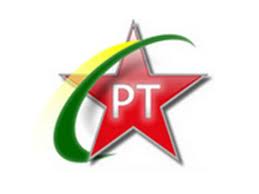 